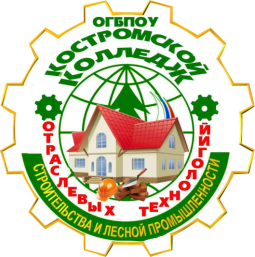 ДЕПАРТАМЕНТ ОБРАЗОВАНИЯ И НАУКИ КОСТРОМСКОЙ ОБЛАСТИОБЛАСТНОЕ ГОСУДАРСТВЕННОЕ БЮДЖЕТНОЕ ПРОФЕССИОНАЛЬНОЕ ОБРАЗОВАТЕЛЬНОЕ УЧРЕЖДЕНИЕ«Костромской колледж отраслевых технологий строительства и лесной промышленности»  Утверждена приказом директора ОГБПОУ «Костромской колледж отраслевых технологий строительстваи лесной промышленности» № 26_ от 31_августа 2023 г.Приложениек ПООП по профессии/специальности
08.01.27 Мастер общестроительных работКод и наименование профессии/специальностиПрофиль _технологическийРабочая   ПРОГРАММа ОБЩЕОБРАЗОВАТЕЛЬНОЙ ДИСЦИПЛИНЫосновной профессиональной образовательной программы «ОД.04 ОБЩЕСТВОЗНАНИЕ»Индекс и наименование учебной дисциплины2023г.Содержание программы реализуется в процессе освоения основной образовательной программы с получением среднего общего образования, разработанной в соответствии с требованиями ФГОС СОО, а также с учётом требований ФГОС СПО 08.01.27  Мастер общестроительных работОрганизация-разработчик:ОГБПОУ «Костромской колледж отраслевых технологий строительства и лесной промышленности»Разработчик:Емельянов Никита Валериевич, преподаватель истории и обществознанияСОДЕРЖАНИЕОБЩАЯ ХАРАКТЕРИСТИКА РАБОЧЕЙ ПРОГРАММЫ ОБЩЕОБРАЗОВАТЕЛЬНОЙ  ДИСЦИПЛИНЫ« ОД.04 Обществознание»1.1. Место дисциплины в структуре основной профессиональной образовательной программы: Общеобразовательная дисциплина « ОД. 04 Обществознание» является обязательной частью социально-гуманитарного цикла ПООП образовательной программы СПО в соответствии с ФГОС  профессии 08.01.27 Мастер общестроительных работ.1.2. Цель и планируемые результаты освоения дисциплиныОсновной целью изучения обществознания в организациях среднего профессионального образования является освоение обучающимися знаний о российском обществе и особенностях его развития в современных условиях, различных аспектах взаимодействия людей друг с другом и с основными социальными институтами, содействие формированию способности к рефлексии, оценке своих возможностей в повседневной и профессиональной деятельности.Ключевыми задачами изучения обществознания с учётом преемственности с основной школой являются:- воспитание общероссийской идентичности, гражданской ответственности, основанной на идеях патриотизма, гордости за достижения страны в различных областях жизни; приверженности демократическим ценностям, закрепленным в Конституции Российской Федерации;- освоение системы знаний об обществе и человеке, формирование целостной картины общества; - овладение умениями получать, анализировать, интерпретировать и систематизировать социальную информацию из различных источников, преобразовывать ее и использовать для самостоятельного решения учебно-познавательных, исследовательских и жизненных задач;- совершенствование опыта применения полученных знаний и умений при анализе и оценке жизненных ситуаций, социальных фактов, поведения людей и собственных поступков в различных областях общественной жизни с учётом профессиональной направленности организации среднего профессионального образования;- становление духовно-нравственных позиций и приоритетов личности в период ранней юности, выработка интереса к освоению социальных и гуманитарных дисциплин, развитие мотивации к предстоящему самоопределению.1.2.2. Планируемые результаты освоения общеобразовательной дисциплины в соответствии с ФГОС СПО и на основе ФГОС СОООсобое значение дисциплина имеет при формировании и развитии ОК 1, ОК 2, ОК 3, ОК 4, ОК 05, ОК 06. ОК 07.2. СТРУКТУРА И СОДЕРЖАНИЕ ОБЩЕОБРАЗОВАТЕЛЬНОЙ  ДИСЦИПЛИНЫ2.1. Объем дисциплины и виды учебной работы2.2. Тематический план и содержание дисциплины 3. УСЛОВИЯ РЕАЛИЗАЦИИ ПРОГРАММЫ ОБЩЕОБРАЗОВАТЕЛЬНОЙ ДИСЦИПЛИНЫ3.1. Требования к минимальному материально-техническому обеспечениюОсвоение программы учебного предмета ОБЩЕСТВОЗНАНИЕ предполагает наличие учебного кабинета - многофункциональный комплекс преподавателя;- наглядные пособия (комплекты учебных таблиц, плакатов, портретов выдающихся ученых и др.);- информационно-коммуникационные средства;- экранно-звуковые пособия;- комплект технической документации, в том числе паспорта на средства обучения, инструкции по их использованию и технике безопасности;- библиотечный фонд.В процессе освоения программы учебного предмета «Обществознание» студенты имеют возможность доступа к электронным учебным материалам по обществознанию, имеющимся в свободном доступе в сети Интернет (электронным книгам, практикумам, тестам и др.), сайтам государственных, муниципальных органов власти.3.2. Информационное обеспечение обучения5. рекомендуемая литератураБоголюбов Л.Н., Лазебникова А.О. и др. Обществознание. 10 класс. Базовый уровень. АО Издательство «Просвещение», 2023 г.Боголюбов Л.Н., Лазебникова А.О. и др. Обществознание. 10 класс. Базовый уровень. АО Издательство «Просвещение», 2023 г.Нормативные правовые актыКонституция Российской Федерации. Принята на референдуме 12 декабря . – М., 2005.Гражданский кодекс Российской Федерации (часть первая) от 21 октября . № 51-ФЗ (в ред. ФЗ от 26.06.2007 № 118-ФЗ)) // СЗ РФ.  –1994. – № 32. – Ст. 3301.Гражданский кодекс Российской Федерации (часть вторая) от 26 января . № 14 (в ред. от 24.07.2007 № 218-ФЗ) // СЗ РФ. – 1996. – № 5.   – Ст. 410.Гражданский кодекс Российской Федерации (часть третья). Раздел V «Наследственное право» от 26 ноября 2001. № 146-ФЗ от 03.06.2006 № 73-ФЗ, с изм., внесенными Федеральным законом от 29.12.2006 № 258-ФЗ) // СЗ РФ. – 2001. – № 49. – Ст. 4552.Гражданский кодекс Российской Федерации (часть четвертая) 18.12.2006 № 231-ФЗ СЗ РФ, 25.12.2006, № 52 (1 ч.), ст. 5496.Гражданский процессуальный кодекс Российской Федерации от 14 ноября 2002 № 138-ФЗ (в ред. от 24.07.2007 № 214-ФЗ) // СЗ РФ. – 2002.    – № 46. – Ст. 4532.Уголовный кодекс Российской Федерации от 13 июня . № 63-ФЗ (в ред. ФЗ от 24.07.2007 № 214-ФЗ)) // СЗ РФ. – 1996. – № 25. – Ст. 2954.Кодекс РФ об административных правонарушениях от 30 декабря 2001 № 195 (в ред. от 24.07.2007 № 218-ФЗ) // СЗ РФ. – 2002. – № 1. – Ст. 1.Трудовой кодекс Российской Федерации от 30 декабря 2001. № 197-ФЗ // СЗ РФ. – 2002. – № 1. – Ч. 1. – Ст. 3.Уголовно-процессуальный кодекс Российской Федерации от 18 декабря . № 174-ФЗ (в ред. от 24.07.2007 № 214-ФЗ) // СЗ РФ. – 2001. – № 52. – Ч.1. – Ст. 4921.Закон Российской Федерации «Об образовании» 10 июля 1992. № 3266-1 (в ред. ФЗ от 21.07.2007 № 194-ФЗ) / СЗ РФ. – 1996. – № 3. – Ст. Федеральный закон «О высшем и послевузовском профессиональном образовании» от 22 августа 1996 г. № 125-Ф (в ред. ФЗ от 13.07.2007 № 131-ФЗ) // СЗ РФ РФ. – 1996. – № 35. – Ст. 4135.Федеральный закон «О дополнительных гарантиях по социальной поддержке детей-сирот и детей, оставшихся без попечения родителей» от 21 декабря . № 159-ФЗ (в ред. ФЗ от 22.08.2004 № 122-ФЗ) // СЗ РФ. – 1996. – № 52. – Ст. 5880.Федеральный закон от 24 июля . № 124-ФЗ «Об основных гарантиях прав ребенка в Российской Федерации» (в ред. ФЗ от 30.06.2007 № 120-ФЗ)) // СЗ РФ. – 1998. – № 31. – Ст. 3802.Федеральный закон от 24 июня 1999 года № 120-ФЗ «Об основах системы профилактики безнадзорности и правонарушений несовершеннолетних» (в ред. от 24.07.2007 № 214-ФЗ) // СЗ РФ. – 1999. – № 26. – Ст. 3177.Закон Российской Федерации «О защите прав потребителей» от 9 января . № 2 –ФЗ (в ред. от 25.11.2006 № 193-ФЗ) // СЗ РФ. – 1996. – № 3. – Ст. 140.Федеральный закон «О гражданстве Российской Федерации» от 31 мая . № 62-ФЗ (в ред. ФЗ от 18.07.2006 № 121-ФЗ) // СЗ РФ. – 2002. – № 22. – Ст. 2031.Федеральный закон «О выборах Президента Российской Федерации» от 10 января . № 19-ФЗ (вред. ФЗ от 24.07.2007 № 214-ФЗ) // СЗ РФ. – 2003. – № 2. – Ст. 171.Интернет-ресурсыhttp://www.window.edu.ru - Единое окно доступа к образовательным ресурсамhttp://www.bashedu.ru/konkurs/bagautdinov/ - Философские ресурсы в Интернетеhttp://www.religare.ru/.- Религия и СМИhttp://www.countries.ru/library.htm. - Библиотека по культурологии»  http://www.mtu-net.ru/shadows/project/ - История государства Российского в памятниках архитектуры и градостроительстваhttp://filosofia.ru/ - Библиотека философии и религии http://www.fw.ru:8101/ - Мир семьиhttp://www.obhis.ru/lekc - лекции по социологииhttp://www.mercator.ru/ -  социальная и политическая жизнь России в региональном аспекте.http://www.cityline.ru/politika/ - Политика http://www.ifes.ru/-Международный фонд избирательных систем http://www.ovsem.com/ user/gosvL - Государственная властьhttp://www.fnsg.com/- Федеральная служба новостей» («FederaL news service)http://www.rusline.ru/ - Выборы в Россииhttp://economicus.ru/ - Экономическая школа http://basic.economicus.ru/ - Основы экономики http://economics.edu.ru/ - Экономика, социология, менеджмент http://econLine.hl.ru/ - Каталог ссылок на экономические и финансовые сайты  http://www.iet.ru/ - Институт экономики переходного периода http://www.tax-nalog.km.ru/ - Энциклопедия налоговhttp://www.gov.ru - Органы государственной власти Российской Федерации http://www.duma.ru/ - Государственная Думаhttp://www.akdi.ru/sf/ - Совет Федерации РФ http://www.cityline.ru/politika/prav/pravbook.html - Правительство России и федеральные органы исполнительной власти http://www.scrf.gov.ru - Совет Безопасности http://law.edu.ru/magazine/pravoved - сайт журнала «Правоведение»http://lesson-history.narod.ru/pravo.htm - Основы государства и права (10-11 классы) –Иллюстрации, схемы, таблицыhttp://www.echr.ru/coe/activity/index.htm - Деятельность Совета Европы/Европейская Конвенция о защите прав человека: право и практика  http://www.humanrights.coe.int - Страница общей информации по правам человека: http://www.echr.coe.int - Европейский Суд по правам человека http://www.rubicon.ru - Электронные версии энциклопедий и словарейhttp://www.wwlia.org/diction.htm - Юридический словарьhttp://www.Panorama.org/ks/ - Конституционный Суд России http://www.legaldocs.com/~usalaw/misc-s.htm - Юридические документы в режиме online.http://window.edu.ru/window_catalog/files/r41175/tlg16.pdf- Занимательное граждановедениеhttp://school-sector.relarn.ru/prava/index.html- Права и дети в Интернете4. КОНТРОЛЬ И ОЦЕНКА РЕЗУЛЬТАТОВ ОСВОЕНИЯ  ОБЩЕОБРАЗОВАТЕЛЬНОЙ ДИСЦИПЛИНЫКонтроль и оценка раскрываются через дисциплинарные результаты, усвоенные знания и приобретенные студентами умения, направленные на формирование общих и профессиональных компетенций.ОБЩАЯ ХАРАКТЕРИСТИКА РАБОЧЕЙ ПРОГРАММЫОБЩЕОБРАЗОВАТЕЛЬНОЙ ДИСЦИПЛИНЫ4СТРУКТУРА И СОДЕРЖАНИЕ ОБЩЕОБРАЗОВАТЕЛЬНОЙ ДИСЦИПЛИНЫУСЛОВИЯ РЕАЛИЗАЦИИ ОБЩЕОБРАЗОВАТЕЛЬНОЙ ДИСЦИПЛИНЫ                          28                    17КОНТРОЛЬ И ОЦЕНКА РЕЗУЛЬТАТОВ ОСВОЕНИЯ ОБЩЕОБРАЗОВАТЕЛЬНОЙ ДИСЦИПЛИНЫ31Код и наименование формируемой компетенцииПланируемые результаты освоения дисциплиныПланируемые результаты освоения дисциплиныКод и наименование формируемой компетенцииОбщиеДисциплинарные (предметные)ОК 01. Выбирать способы решения задач профессиональной деятельности применительно к различным контекстамВ части трудового воспитания:- готовность к труду, осознание ценности мастерства, трудолюбие; - готовность к активной деятельности технологической и социальной направленности, способность инициировать, планировать и самостоятельно выполнять такую деятельность; - интерес к различным сферам профессиональной деятельности, Овладение универсальными учебными познавательными действиями:а) базовые логические действия:- самостоятельно формулировать и актуализировать проблему, рассматривать ее всесторонне;  - устанавливать существенный признак или основания для сравнения, классификации и обобщения;  - определять цели деятельности, задавать параметры и критерии их достижения;- выявлять закономерности и противоречия в рассматриваемых явлениях;  - вносить коррективы в деятельность, оценивать соответствие результатов целям, оценивать риски последствий деятельности; - развивать креативное мышление при решении жизненных проблем б) базовые исследовательские действия:- владеть навыками учебно-исследовательской и проектной деятельности, навыками разрешения проблем; - выявлять причинно-следственные связи и актуализировать задачу, выдвигать гипотезу ее решения, находить аргументы для доказательства своих утверждений, задавать параметры и критерии решения; - анализировать полученные в ходе решения задачи результаты, критически оценивать их достоверность, прогнозировать изменение в новых условиях; -- уметь переносить знания в познавательную и практическую области жизнедеятельности;- уметь интегрировать знания из разных предметных областей; - выдвигать новые идеи, предлагать оригинальные подходы и решения; и способность их использования в познавательной и социальной практикесформировать знания об (о):- обществе как целостной развивающейся системе в единстве и взаимодействии основных сфер и институтов; основах социальной динамики; глобальных проблемах и вызовах современности; перспективах развития современного общества, в том числе тенденций развития Российской Федерации;- человеке как субъекте общественных отношений и сознательной деятельности; особенностях социализации личности в современных условиях, сознании, познании и самосознании человека; особенностях профессиональной деятельности в области науки, культуры, экономической и финансовой сферах;- экономике как науке и хозяйстве, роли государства в экономике, в том числе государственной политики поддержки конкуренции и импортозамещения, особенностях рыночных отношений в современной экономике;- системе права и законодательства Российской Федерации;- владеть базовым понятийным аппаратом социальных наук, уметь различать существенные и несущественные признаки понятий, определять различные смыслы многозначных понятий, классифицировать используемые в социальных науках понятия и термины; использовать понятийный аппарат при анализе и оценке социальных явлений, для ориентации в социальных науках и при изложении собственных суждений и построении устных и письменных высказываний;- владеть умениями формулировать на основе приобретенных социально-гуманитарных знаний собственные суждения и аргументы по определенным проблемам с точки зрения социальных ценностей и использовать ключевые понятия, теоретические положения социальных наук для объяснения явлений социальной действительности; конкретизировать теоретические положения фактами социальной действительности, модельными ситуациями, примерами из личного социального опыта и фактами социальной действительности, в том числе по соблюдению правил здорового образа жизни; умение создавать типологии социальных процессов и явлений на основе предложенных критериевОК 02. Использовать современные средства поиска, анализа и интерпретации информации, и информационные технологии для выполнения задач профессиональной деятельности- определять задачи для поиска информации; - определять необходимые источники информации; - планировать процесс поиска; структурировать получаемую информацию; - выделять наиболее значимое в перечне информации; оценивать практическую значимость результатов поиска; оформлять результаты поискасформировать знания об (о):-  особенностях процесса цифровизации и влиянии массовых коммуникаций на все сферы жизни общества;- владеть умениями применять полученные знания при анализе социальной информации, полученной из источников разного типа, включая официальные публикации на интернет-ресурсах государственных органов, нормативные правовые акты, государственные документы стратегического характера, публикации в средствах массовой информации; осуществлять поиск социальной информации, представленной в различных знаковых системах, извлекать информацию из неадаптированных источников, вести целенаправленный поиск необходимых сведений, для восполнения недостающих звеньев, делать обоснованные выводы, различать отдельные компоненты в информационном сообщении, выделять факты, выводы, оценочные суждения, мнения;- сформированность навыков оценивания социальной информации, в том числе поступающей по каналам сетевых коммуникаций, владение умением определять степень достоверности информации; владение умением соотносить различные оценки социальных явлений, содержащиеся в источниках информации, давать на основе полученных знаний правовую оценку действиям людей в модельных ситуациях;- уметь определять связи социальных объектов и явлений с помощью различных знаковых систем; сформированность представлений о методах изучения социальных явлений и процессов, включая универсальные методы науки, а также специальные методы социального познания, в том числе социологические опросы, биографический метод, социальное прогнозированиеОК. 03. Планировать и реализовывать собственное профессиональное и личностное развитие, предпринимательскую деятельность в профессиональной сфере, использовать знания по финансовой грамотности в различных жизненных ситуацияхВ области духовно-нравственного воспитания:-- сформированность нравственного сознания, этического поведения;- способность оценивать ситуацию и принимать осознанные решения, ориентируясь на морально-нравственные нормы и ценности;- осознание личного вклада в построение устойчивого будущего;- ответственное отношение к своим родителям и (или) другим членам семьи, созданию семьи на основе осознанного принятия ценностей семейной жизни в соответствии с традициями народов России;Овладение универсальными регулятивными действиями:а) самоорганизация:- самостоятельно осуществлять познавательную деятельность, выявлять проблемы, ставить и формулировать собственные задачи в образовательной деятельности и жизненных ситуациях;- самостоятельно составлять план решения проблемы с учетом имеющихся ресурсов, собственных возможностей и предпочтений;- давать оценку новым ситуациям;способствовать формированию и проявлению широкой эрудиции в разных областях знаний, постоянно повышать свой образовательный и культурный уровень;б) самоконтроль:использовать приемы рефлексии для оценки ситуации, выбора верного решения;- уметь оценивать риски и своевременно принимать решения по их снижению;в) эмоциональный интеллект, предполагающий сформированность:внутренней мотивации, включающей стремление к достижению цели и успеху, оптимизм, инициативность, умение действовать, исходя из своих возможностей;- эмпатии, включающей способность понимать эмоциональное состояние других, учитывать его при осуществлении коммуникации, способность к сочувствию и сопереживанию;- социальных навыков, включающих способность выстраивать отношения с другими людьми, заботиться, проявлять интерес и разрешать конфликтысформировать знания об (о):- особенностях социализации личности в современных условиях, сознании, познании и самосознании человека; особенностях профессиональной деятельности в области науки, культуры, экономической и финансовой сферах;- отношениях, направлениях социальной политики в Российской Федерации, в том числе поддержки семьи, государственной политики в сфере межнациональных отношений; структуре и функциях политической системы общества, направлениях государственной политики Российской Федерации;- владеть умениями проводить с опорой на полученные знания учебно-исследовательскую и проектную деятельность, представлять ее результаты в виде завершенных проектов, презентаций, творческих работ социальной и междисциплинарной направленности; готовить устные выступления и письменные работы (развернутые ответы, сочинения) по социальной проблематике, составлять сложный и тезисный план развернутых ответов, анализировать неадаптированные тексты на социальную тематику;- готовность применять знания о финансах и бюджетном регулировании при пользовании финансовыми услугами и инструментами; использовать финансовую информацию для достижения личных финансовых целей, обеспечивать финансовую безопасность с учетом рисков и способов их снижения; сформированность гражданской ответственности в части уплаты налогов для развития общества и государстваОК 04. Эффективно взаимодействовать и работать в коллективе и команде- готовность к саморазвитию, самостоятельности и самоопределению;-овладение навыками учебно-исследовательской, проектной и социальной деятельности;Овладение универсальными коммуникативными действиями:б) совместная деятельность:- понимать и использовать преимущества командной и индивидуальной работы;- принимать цели совместной деятельности, организовывать и координировать действия по ее достижению: составлять план действий, распределять роли с учетом мнений участников обсуждать результаты совместной работы;- координировать и выполнять работу в условиях реального, виртуального и комбинированного взаимодействия;- осуществлять позитивное стратегическое поведение в различных ситуациях, проявлять творчество и воображение, быть инициативнымОвладение универсальными регулятивными действиями:г) принятие себя и других людей:- принимать мотивы и аргументы других людей при анализе результатов деятельности;- признавать свое право и право других людей на ошибки;- развивать способность понимать мир с позиции другого человека- использовать обществоведческие знания для взаимодействия с представителями других национальностей и культур в целях успешного выполнения типичных социальных ролей, реализации прав и осознанного выполнения обязанностей гражданина Российской Федерации, в том числе правомерного налогового поведения; ориентации в актуальных общественных событиях, определения личной гражданской позиции; осознание значимости здорового образа жизни; роли непрерывного образования; использовать средства информационно-коммуникационных технологий в решении различных задачОК 05. Осуществлять устную и письменную коммуникацию на государственном языке Российской Федерации с учетом особенностей социального и культурного контекстаВ области эстетического воспитания:- эстетическое отношение к миру, включая эстетику быта, научного и технического творчества, спорта, труда и общественных отношений;- способность воспринимать различные виды искусства, традиции и творчество своего и других народов, ощущать эмоциональное воздействие искусства;- убежденность в значимости для личности и общества отечественного и мирового искусства, этнических культурных традиций и народного творчества;- готовность к самовыражению в разных видах искусства, стремление проявлять качества творческой личности;Овладение универсальными коммуникативными действиями:а) общение:- осуществлять коммуникации во всех сферах жизни;- распознавать невербальные средства общения, понимать значение социальных знаков, распознавать предпосылки конфликтных ситуаций и смягчать конфликты;- развернуто и логично излагать свою точку зрения с использованием языковых средств-  владеть умениями проводить с опорой на полученные знания учебно-исследовательскую и проектную деятельность, представлять ее результаты в виде завершенных проектов, презентаций, творческих работ социальной и междисциплинарной направленности; готовить устные выступления и письменные работы (развернутые ответы, сочинения) по социальной проблематике, составлять сложный и тезисный план развернутых ответов, анализировать неадаптированные тексты на социальную тематику;- владеть умениями формулировать на основе приобретенных социально-гуманитарных знаний собственные суждения и аргументы по определенным проблемам с точки зрения социальных ценностей и использовать ключевые понятия, теоретические положения социальных наук для объяснения явлений социальной действительности; конкретизировать теоретические положения фактами социальной действительности, модельными ситуациями, примерами из личного социального опыта и фактами социальной действительности, в том числе по соблюдению правил здорового образа жизни; умение создавать типологии социальных процессов и явлений на основе предложенных критериевОК 06. Проявлять гражданско-патриотическую позицию, демонстрировать осознанное поведение на основе традиционных общечеловеческих ценностей, в том числе с учетом гармонизации межнациональных и межрелигиозных отношений, применять стандарты антикоррупционного поведения- осознание обучающимися российской гражданской идентичности;- целенаправленное развитие внутренней позиции личности на основе духовно-нравственных ценностей народов Российской Федерации, исторических и национально-культурных традиций, формирование системы значимых ценностно-смысловых установок, антикоррупционного мировоззрения, правосознания, экологической культуры, способности ставить цели и строить жизненные планы;В части гражданского воспитания:- осознание своих конституционных прав и обязанностей, уважение закона и правопорядка;- принятие традиционных национальных, общечеловеческих гуманистических и демократических ценностей;- готовность противостоять идеологии экстремизма, национализма, ксенофобии, дискриминации по социальным, религиозным, расовым, национальным признакам;- готовность вести совместную деятельность в интересах гражданского общества, участвовать в самоуправлении в общеобразовательной организации и детско-юношеских организациях;- умение взаимодействовать с социальными институтами в соответствии с их функциями и назначением;- готовность к гуманитарной и волонтерской деятельности; патриотического воспитания:- сформированность российской гражданской идентичности, патриотизма, уважения к своему народу, чувства ответственности перед Родиной, гордости за свой край, свою Родину, свой язык и культуру, прошлое и настоящее многонационального народа России;- ценностное отношение к государственным символам, историческому и природному наследию, памятникам, традициям народов России, достижениям России в науке, искусстве, спорте, технологиях и труде;- идейная убежденность, готовность к служению и защите Отечества, ответственность за его судьбу;освоенные обучающимися межпредметные понятия и универсальные учебные действия (регулятивные, познавательные, коммуникативные);- способность их использования в познавательной и социальной практике, готовность к самостоятельному планированию и осуществлению учебной деятельности, организации учебного сотрудничества с педагогическими работниками и сверстниками, к участию в построении индивидуальной образовательной траектории;- овладение навыками учебно-исследовательской, проектной и социальной деятельности1) сформировать знания об (о):обществе как целостной развивающейся системе в единстве и взаимодействии основных сфер и институтов;основах социальной динамики;особенностях процесса цифровизации и влиянии массовых коммуникаций на все сферы жизни общества; глобальных проблемах и вызовах современности;перспективах развития современного общества, в том числе тенденций развития Российской Федерации;человеке как субъекте общественных отношений и сознательной деятельности;особенностях социализации личности в современных условиях, сознании, познании и самосознании человека; особенностях профессиональной деятельности в области науки, культуры, экономической и финансовой сферах;значении духовной культуры общества и разнообразии ее видов и форм; экономике как науке и хозяйстве, роли государства в экономике, в том числе государственной политики поддержки конкуренции и импортозамещения, особенностях рыночных отношений в современной экономике;роли государственного бюджета в реализации полномочий органов государственной власти, этапах бюджетного процесса, механизмах принятия бюджетных решений;социальных отношениях, направлениях социальной политики в Российской Федерации, в том числе поддержки семьи, государственной политики в сфере межнациональных отношений; структуре и функциях политической системы общества, направлениях государственной политики Российской Федерации;конституционном статусе и полномочиях органов государственной власти;системе прав человека и гражданина в Российской Федерации, правах ребенка и механизмах защиты прав в Российской Федерации;правовом регулирования гражданских, семейных, трудовых, налоговых, образовательных, административных, уголовных общественных отношений;системе права и законодательства Российской Федерации;2) уметь характеризовать российские духовно-нравственные ценности, в том числе ценности человеческой жизни, патриотизма и служения Отечеству, семьи, созидательного труда, норм морали и нравственности, прав и свобод человека, гуманизма, милосердия, справедливости, коллективизма, исторического единства народов России, преемственности истории нашей Родины, осознания ценности культуры России и традиций народов России, общественной стабильности и целостности государства;3) владеть базовым понятийным аппаратом социальных наук, уметь различать существенные и несущественные признаки понятий, определять различные смыслы многозначных понятий, классифицировать используемые в социальных науках понятия и термины; использовать понятийный аппарат при анализе и оценке социальных явлений, для ориентации в социальных науках и при изложении собственных суждений и построении устных и письменных высказываний;4) владеть умениями устанавливать, выявлять, объяснять причинно-следственные, функциональные, иерархические и другие связи социальных объектов и процессов, включая умения характеризовать взаимовлияние природы и общества, приводить примеры взаимосвязи всех сфер жизни общества; выявлять причины и последствия преобразований в различных сферах жизни российского общества; характеризовать функции социальных институтов; обосновывать иерархию нормативных правовых актов в системе российского законодательства;5) связи социальных объектов и явлений с помощью различных знаковых систем; сформированность представлений о методах изучения социальных явлений и процессов, включая универсальные методы науки, а также специальные методы социального познания, в том числе социологические опросы, биографический метод, социальное прогнозирование;6) владеть умениями применять полученные знания при анализе социальной информации, полученной из источников разного типа, включая официальные публикации на интернет-ресурсах государственных органов, нормативные правовые акты, государственные документы стратегического характера, публикации в средствах массовой информации; осуществлять поиск социальной информации, представленной в различных знаковых системах, извлекать информацию из неадаптированных источников, вести целенаправленный поиск необходимых сведений, для восполнения недостающих звеньев, делать обоснованные выводы, различать отдельные компоненты в информационном сообщении, выделять факты, выводы, оценочные суждения, мнения;7) владеть умениями проводить с опорой на полученные знания учебно-исследовательскую и проектную деятельность, представлять ее результаты в виде завершенных проектов, презентаций, творческих работ социальной и междисциплинарной направленности; готовить устные выступления и письменные работы (развернутые ответы, сочинения) по социальной проблематике, составлять сложный и тезисный план развернутых ответов, анализировать неадаптированные тексты на социальную тематику;8) использовать обществоведческие знания для взаимодействия с представителями других национальностей и культур в целях успешного выполнения типичных социальных ролей, реализации прав и осознанного выполнения обязанностей гражданина Российской Федерации, в том числе правомерного налогового поведения; ориентации в актуальных общественных событиях, определения личной гражданской позиции; осознание значимости здорового образа жизни; роли непрерывного образования; использовать средства информационно-коммуникационных технологий в решении различных задач;9) владеть умениями формулировать на основе приобретенных социально-гуманитарных знаний собственные суждения и аргументы по определенным проблемам с точки зрения социальных ценностей и использовать ключевые понятия, теоретические положения социальных наук для объяснения явлений социальной действительности; конкретизировать теоретические положения фактами социальной действительности, модельными ситуациями, примерами из личного социального опыта и фактами социальной действительности, в том числе по соблюдению правил здорового образа жизни; умение создавать типологии социальных процессов и явлений на основе предложенных критериев;10) готовность применять знания о финансах и бюджетном регулировании при пользовании финансовыми услугами и инструментами; использовать финансовую информацию для достижения личных финансовых целей, обеспечивать финансовую безопасность с учетом рисков и способов их снижения; сформированность гражданской ответственности в части уплаты налогов для развития общества и государства;11) сформировать навыки оценивания социальной информации, в том числе поступающей по каналам сетевых коммуникаций, владение умением определять степень достоверности информации; владение умением соотносить различные оценки социальных явлений, содержащиеся в источниках информации, давать на основе полученных знаний правовую оценку действиям людей в модельных ситуациях;12) владеть умением самостоятельно оценивать и принимать решения, выявлять с помощью полученных знаний наиболее эффективные способы противодействия коррупции; определять стратегии разрешения социальных и межличностных конфликтов; оценивать поведение людей и собственное поведение с точки зрения социальных норм, ценностей, экономической рациональности и финансовой грамотности; осознавать неприемлемость антиобщественного поведения, осознавать опасность алкоголизма и наркомании, необходимость мер юридической ответственности, в том числе для несовершеннолетних гражданОК 07. Содействовать сохранению окружающей среды, ресурсосбережению, применять знания об изменении климата, принципы бережливого производства, эффективно действовать в чрезвычайных ситуацияхВ области экологического воспитания:- сформированность экологической культуры, понимание влияния социально-экономических процессов на состояние природной и социальной среды, осознание глобального характера экологических проблем;- планирование и осуществление действий в окружающей среде на основе знания целей устойчивого развития человечества; активное неприятие действий, приносящих вред окружающей среде; - умение прогнозировать неблагоприятные экологические последствия предпринимаемых действий, предотвращать их; - расширение опыта деятельности экологической направленности; - овладение навыками учебно-исследовательской, проектной и социальной деятельности- конкретизировать теоретические положения фактами социальной действительности, модельными ситуациями, примерами из личного социального опыта и фактами социальной действительности, в том числе по соблюдению правил здорового образа жизни; умение создавать типологии социальных процессов и явлений на основе предложенных критериев;- владеть умениями устанавливать, выявлять, объяснять причинно-следственные, функциональные, иерархические и другие связи социальных объектов и процессов, включая умения характеризовать взаимовлияние природы и общества, приводить примеры взаимосвязи всех сфер жизни общества; выявлять причины и последствия преобразований в различных сферах жизни российского обществПК 1.1. Выполнять штукатурные работы по отделке внутренних и наружных поверхностных зданий и сооруженийнаучиться определять цели деятельности, задавать параметры и критерии их достижения;вносить коррективы в деятельность, оценивать соответствие результатов целям, оценивать риски последствий деятельности; - развивать креативное мышление при решении жизненных проблемготовность к активной деятельности технологической и социальной направленности, способность инициировать, планировать и самостоятельно выполнять такую деятельность;Умение работать в коллективе и использовать обществоведческие знания для взаимодействия с коллегами в целях успешного выполнения производственных задач,Использовать знания о культуре и религии для взаимодействия на производстве с представителями различных национальностей и конфессий.ЦК 1Коммуникация и кооперация в цифровой средеИспользовать современные средства поиска, анализа и интерпретации информации и информационные технологии для выполнения задач профессиональной деятельности;определять задачи для поиска информации; определять необходимые источники информации; планировать процесс поиска; структурировать получаемую информацию; выделять наиболее значимое в перечне информации; оценивать практическую значимость результатов поиска; оформлять результаты поиска;владеть умениями применять полученные знания при анализе социальной информации, полученной из источников разного типа, включая официальные публикации на интернет-ресурсах государственных органов, нормативные правовые акты, государственные документы стратегического характера, публикации в средствах массовой информации;ЦК 2Саморазвитие в условиях неопределенностиПланировать и реализовывать собственное профессиональное и личностное развитие, предпринимательскую деятельность в профессиональной сфере, использовать знания по финансовой грамотности в различных жизненных ситуациях;сформировать знания об (о):- особенностях социализации личности в современных условиях, сознании, познании и самосознании человека; особенностях профессиональной деятельности в области науки, культуры, экономической и финансовой сферах;ЦК 3Креативное мышлениеВыбирать способы решения задач профессиональной деятельности применительно к различным контекстам;- готовность к активной деятельности технологической и социальной направленности, способность инициировать, планировать и самостоятельно выполнять такую деятельность; - интерес к различным сферам профессиональной деятельности, - определять цели деятельности, задавать параметры и критерии их достижения;- выявлять закономерности и противоречия в рассматриваемых явлениях;  - вносить коррективы в деятельность, оценивать соответствие результатов целям, оценивать риски последствий деятельности; - развивать креативное мышление при решении жизненных проблем - уметь переносить знания в познавательную и практическую области жизнедеятельности;- уметь интегрировать знания из разных предметных областей; - выдвигать новые идеи, предлагать оригинальные подходы и решения; и способность их использования в познавательной и социальной практикеЦК 4Управление информации и даннымиОрганизовывать собственную деятельность, определять методы и способы выполнения профессиональных задач, оценивать их эффективность и качество.осуществлять поиск с информации, представленной в различных источниках, извлекать информацию из неадаптированных источников, вести целенаправленный поиск необходимых сведений, для восполнения недостающих звеньев, делать обоснованные выводы, различать отдельные компоненты в информационном сообщении, выделять факты, выводы, оценочные суждения, мнения;ЦК 5Критическое мышление в цифровой средеПонимать сущность и социальную значимость своей будущей профессии, проявлять к ней устойчивый интерес.сформированность навыков оценивания социальной информации, в том числе поступающей по каналам сетевых коммуникаций, владение умением определять степень достоверности информации; владение умением соотносить различные оценки социальных явлений, содержащиеся в источниках информации, давать на основе полученных знаний правовую оценку действиям людей в модельных ситуациях;ЛР 04. Сформированность мировоззрения, соответствующего современному уровню развития науки и общественной практики, основанного на диалоге культур, сформировать нравственное сознания, этического поведения;- способность оценивать ситуацию и принимать осознанные решения, ориентируясь на морально-нравственные нормы и ценности;особенностях социализации личности в современных условиях, сознании, познании и самосознании человека; особенностях профессиональной деятельности в области науки, культуры, экономической и финансовой сферах;использовать обществоведческие знания для взаимодействия с представителями других национальностей и культурЛР 06. Толерантное сознание и поведение в поликультурном мире, готовность и способность вести диалог с другими людьми, достигать в нем взаимопонимания, находить общие цели и сотрудничать для их достижения, способность противостоять идеологии экстремизма, национализма, ксенофобии, дискриминации по социальным, религиозным, расовым, национальным признакам и другим негативным социальным явлениям.- Эффективно взаимодействовать и работать в коллективе и команде-  взаимодействовать с коллегами, руководством, клиентами в ходе профессиональной деятельностиИметь знания об отношениях, направлениях социальной политики в Российской Федерации, в том числе поддержки семьи, государственной политики в сфере межнациональных отношений; структуре и функциях политической системы общества, направлениях государственной политики Российской Федерации;Умение работать в коллективе и использовать обществоведческие знания для взаимодействия с коллегами в целях успешного выполнения производственных задач,Использовать знания о культуре и религии для взаимодействия на производстве с представителями различных национальностей и конфессий.ЛР 07. Навыки сотрудничества со сверстниками, детьми младшего возраста, взрослыми в образовательной, общественно полезной, учебно-исследовательской, проектной и других видахОвладение универсальными коммуникативными действиями: совместная деятельность:- понимать и использовать преимущества командной и индивидуальной работы;- принимать цели совместной деятельности, организовывать и координировать действия по ее достижению: составлять план действий, распределять роли с учетом мнений участников обсуждать результаты совместной работы;- координировать и выполнять работу в условиях реального, виртуального и комбинированного взаимодействия;- осуществлять позитивное стратегическое поведение в различных ситуациях, проявлять творчество и воображение, быть инициативнымвладеть умениями проводить с опорой на полученные знания учебно-исследовательскую и проектную деятельность, представлять ее результаты в виде завершенных проектов, презентаций, творческих работ социальной и междисциплинарной направленности;координировать и выполнять работу в условиях реального, виртуального и комбинированного взаимодействия;- осуществлять позитивное стратегическое поведение в различных ситуациях, проявлять творчество и воображение, быть инициативнымОвладение универсальными регулятивными действиями:г) принятие себя и других людей:- принимать мотивы и аргументы других людей при анализе результатов деятельности;- признавать свое право и право других людей на ошибки;- развивать способность понимать мир с позиции другого человекаВид учебной работыОбъем в часахОбъем образовательной программы дисциплины72в т.ч. Основное содержание72в т. ч.:в т. ч.:теоретическое обучение50практические занятия222. Профессионально-ориентированное содержание (содержание прикладного модуля)18в т.ч.:теоретическое обучениепрактические занятия18индивидуальный проект (да/нет)-Промежуточная аттестация (___________)*Наименование разделов и темСодержание учебного материала (основное и профессионально-ориентированное), лабораторные и практические занятия, прикладной модуль (при наличии)Объем часовФормируемые компетенции 1234Раздел 1. Человек в обществеРаздел 1. Человек в обществе10Тема 1.1.Общество и общественные отношения. Развитие обществаОсновное содержание учебного материалаОК 01, ОК 02, ОК 03, ОК 04Тема 1.1.Общество и общественные отношения. Развитие обществаОбщество как система. Общественные отношения. Связи между подсистемами и элементами общества. Общественные потребности и социальные институты. Признаки и функции социальных институтов.Типы обществ. Постиндустриальное (информационное) общество и его особенности. Роль массовой коммуникации в современном обществе2ОК 01, ОК 02, ОК 03, ОК 04Тема 1.1.Общество и общественные отношения. Развитие обществаМногообразие путей и форм общественного развития. Эволюция, социальная революция. Реформа. Российское общество и человек перед лицом угроз и вызовов XXI в.Общественный прогресс, его критерии. Противоречивый характер прогресса. Глобализация и ее противоречивые последствия2ОК 01, ОК 02, ОК 03, ОК 04Профессионально ориентированное занятие № 1Перспективы развития профессии мастер общестроительных работ в современном информационном обществе. Роль науки в решении глобальных проблем.2ПК1.1, ОК 01, ОК 04, ОК 07Тема 1.2. Биосоциальная природа человека и его деятельность Основное содержание учебного материала4ОК 02ОК 04ОК 05Тема 1.2. Биосоциальная природа человека и его деятельность Человек как результат биологической и социокультурной эволюции. Влияние социокультурных факторов на формирование личности. Личность в современном обществе. Коммуникативные качества личности. Мировоззрение, его роль в жизнедеятельности человека. Социализация личности и ее этапы. Агенты (институты) социализации. Общественное и индивидуальное сознание. Самосознание и социальное поведение. Деятельность и ее структура. Мотивация деятельности. Потребности и интересы. Многообразие видов деятельности. Свобода и необходимость в деятельности человека2ОК 02ОК 04ОК 05Тема 1.2. Биосоциальная природа человека и его деятельность  Профессионально ориентированное занятие № 2ОК 02ОК 04ОК 05Тема 1.2. Биосоциальная природа человека и его деятельность Мировоззрение, его структура и типы мировоззрения Учет особенностей характера в профессиональной деятельности мастеров общестроительных работ  Межличностное общение и взаимодействие в профессиональном сообществе, его особенности в сфере мастеров общестроительных работ.2ОК 02ОК 04ОК 05Тема 1.3. Познавательная деятельность человека. Научное познаниеОсновное содержание учебного материала2ОК 02ОК 04ОК 05Тема 1.3. Познавательная деятельность человека. Научное познаниеПознание мира. Чувственное и рациональное познание. Мышление, его формы и методы. Знание как результат познавательной деятельности, его виды. Понятие истины, ее критерии. Абсолютная, относительная истина. Естественные, технические, точные и социально-гуманитарные науки. Особенности, уровни и методы научного познания. Особенности научного познания в социально-гуманитарных науках.1ОК 02ОК 04ОК 05Тема 1.3. Познавательная деятельность человека. Научное познаниеПрофессионально ориентированное занятие № 31Тема 1.3. Познавательная деятельность человека. Научное познаниеЕстественные, технические, точные и социально-гуманитарные науки в профессиональной деятельности мастеров мастер столярно-плотничных, паркетных и стекольных работ.1Раздел 2. Духовная культураРаздел 2. Духовная культура8ОК 03ОК 05ОК 06Тема 2.1. Духовная культура личности и обществаОсновное содержание учебного материала2ОК 03ОК 05ОК 06Тема 2.1. Духовная культура личности и обществаДуховная деятельность человека. Духовные ценности российского общества. Материальная и духовная культура. Формы культуры. Народная, массовая и элитарная культура. Молодежная субкультура. Контркультура. Функции культуры. Культурное многообразие современного общества. Диалог культур. Вклад российской культуры в формирование ценностей современного общества. Мораль как общечеловеческая ценность и социальный регулятор. Категории морали. Гражданственность. Патриотизм1ОК 03ОК 05ОК 06Тема 2.1. Духовная культура личности и обществаПрофессионально ориентированное занятие № 41ОК 03ОК 05ОК 06Тема 2.1. Духовная культура личности и общества Культура общения, труда, учебы, поведения в обществе. Этикет в профессиональной деятельности мастеров  общестроительных работ.ОК 03ОК 05ОК 06Тема 2.2. Наука и образование в современном миреОсновное содержание учебного материала2ОК 02ОК 03Тема 2.2. Наука и образование в современном миреНаука. Функции науки. Возрастание роли науки в современном обществе. Направления научно-технологического развития и научные достижения Российской Федерации.Образование в современном обществе. Российская система образования. Основные направления развития образования в Российской Федерации. Непрерывность образования в информационном обществе. Значение самообразования. Цифровые образовательные ресурсы1ОК 02ОК 03Тема 2.2. Наука и образование в современном миреПрофессионально ориентированное занятие № 51ОК 02ОК 03Тема 2.2. Наука и образование в современном миреПрофессиональное образование в сфере мастеров  общестроительных работ. Роль и значение непрерывности образованияОК 02ОК 03Тема 2.3. Религия Основное содержание учебного материала2ОК 05ОК 06Тема 2.3. Религия Религия, её роль в жизни общества и человека. Мировые и национальные религии. Значение поддержания межконфессионального мира в Российской Федерации. Свобода совести. ОК 05ОК 06Тема 2.4. ИскусствоОсновное содержание учебного материала2ОК 01ОК 05,  ОК 04, ОК 07, ПК1.1Тема 2.4. ИскусствоИскусство, его основные функции. Особенности искусства как формы духовной культуры. Достижения современного российского искусства1ОК 01ОК 05,  ОК 04, ОК 07, ПК1.1Тема 2.4. ИскусствоПрофессионально ориентированное занятие № 61ОК 01ОК 05,  ОК 04, ОК 07, ПК1.1Тема 2.4. ИскусствоОбраз профессии мастеров  общестроительных работ в искусстве.ОК 01ОК 05,  ОК 04, ОК 07, ПК1.1Раздел 3. Экономическая жизнь обществаРаздел 3. Экономическая жизнь общества16Тема 3.1. Экономика- основа жизнедеятельности обществаОсновное содержание учебного материала2ОК 02ОК 07,ПК1.1Тема 3.1. Экономика- основа жизнедеятельности обществаРоль экономики в жизни общества. Макроэкономические показатели и качество жизни. Предмет и методы экономической науки. Ограниченность ресурсов. Кривая производственных возможностей. Типы экономических систем. Экономический рост и пути его достижения. Факторы долгосрочного экономического роста. Понятие экономического цикла. Фазы экономического цикла. Причины экономических циклов1ОК 02ОК 07,ПК1.1Тема 3.1. Экономика- основа жизнедеятельности обществаПрофессионально ориентированное занятие № 61ОК 02ОК 07,ПК1.1Тема 3.1. Экономика- основа жизнедеятельности обществаОсобенности разделения труда и специализации в сфере  мастеров  общестроительных работ.ОК 02ОК 07,ПК1.1Тема 3.2. Рыночные отношения в экономике. Финансовые институтыОсновное содержание учебного материала4ОК 01ОК 03Тема 3.2. Рыночные отношения в экономике. Финансовые институтыФункционирование рынков. Рынки труда, капитала, земли, информации. Государственное регулирование рынков. Конкуренция и монополия. Государственная политика по развитию конкуренции. Антимонопольное регулирование в Российской ФедерацииФинансовый рынок. Финансовые институты. Банки. Банковская система. Центральный банк Российской Федерации: задачи и функции. Монетарная политика Банка России. Инфляция: причины, виды, последствия2ОК 01ОК 03Тема 3.2. Рыночные отношения в экономике. Финансовые институтыРыночный спрос. Закон спроса. Эластичность спроса. Рыночное предложение. Закон предложения. Эластичность предложения. Цифровые финансовые услуги. Финансовые технологии и финансовая безопасность. Денежные агрегаты2ОК 01ОК 03Тема 3.3. Рынок труда и безработица.  Рациональное поведение потребителяОсновное содержание учебного материала 4ОК 01ОК 02ОК 03 ПК1.1, ОК 04, ОК 07Тема 3.3. Рынок труда и безработица.  Рациональное поведение потребителяРынок труда. Заработная плата и стимулирование труда. Занятость и безработица. Причины и виды безработицы. Государственная политика Российской Федерации в области занятости. Особенности труда молодежи. Деятельность профсоюзов.Рациональное экономическое поведение. Экономическая свобода и социальная ответственность. Экономическая деятельность и проблемы устойчивого развития общества2ОК 01ОК 02ОК 03 ПК1.1, ОК 04, ОК 07Тема 3.3. Рынок труда и безработица.  Рациональное поведение потребителя Профессионально ориентированное занятие № 72ОК 01ОК 02ОК 03 ПК1.1, ОК 04, ОК 07Тема 3.3. Рынок труда и безработица.  Рациональное поведение потребителяСпрос на труд и его факторы в сфере мастеров  общестроительных работ. Стратегия поведения при поиске работы. Возможности мастеров общестроительных работ.ОК 01ОК 02ОК 03 ПК1.1, ОК 04, ОК 07Тема 3.4. Предприятие в экономикеОсновное содержание учебного материала2ОК 01ОК 03Тема 3.4. Предприятие в экономикеПрактическое занятие №1ОК 01ОК 03Тема 3.4. Предприятие в экономикеПредприятие в экономике. Цели предприятия. Факторы производства. Альтернативная стоимость, способы и источники финансирования предприятий. Издержки, их виды. Выручка, прибыль. Поддержка малого и среднего предпринимательства в Российской Федерации. Государственная политика импортозамещения в Российской Федерации1ОК 01ОК 03Профессионально ориентированное занятие № 8Предпринимательская деятельность в сфере мастеров столярно-плотничных, паркетных и стекольных работ. Основы менеджмента и маркетинга в сфере мастеров столярно-плотничных, паркетных и стекольных работ1Тема 3.5. Экономика и государствоОсновное содержание учебного материала2ОК 01ОК 09Тема 3.5. Экономика и государствоЭкономика и государство. Экономические функции государства. Общественные блага. Внешние эффекты. Государственный бюджет. Дефицит и профицит государственного бюджета. Принцип сбалансированности государственного бюджета. Государственный долг. Налоговая система Российской Федерации. Функции налогов. Система налогов и сборов в Российской Федерации. Налоговые льготы и вычеты. Фискальная политика государства. Цифровизация экономики в Российской ФедерацииОК 01ОК 09Тема 3.6. Основные тенденции развития экономики России и международная экономикаОсновное содержание учебного материала2ОК 06ОК 09Тема 3.6. Основные тенденции развития экономики России и международная экономикаМировая экономика. Международная экономика. Международное разделение труда. Экспорт и импорт товаров и услуг. Выгоды и убытки от участия в международной торговле. Государственное регулирование внешней торговли1ОК 06ОК 09Тема 3.6. Основные тенденции развития экономики России и международная экономикаПрофессионально ориентированное занятие № 91ОК 06ОК 09Тема 3.6. Основные тенденции развития экономики России и международная экономикаТехнический и естественно-научный профили – Направления импортозамещения в условиях современной экономической ситуации в сфере строительства.ОК 06ОК 09Раздел 4. Социальная сфераРаздел 4. Социальная сфера8Тема 4.1. Социальная структура общества. Положение личности в обществеОсновное содержание учебного материала2ОК 01ОК 05Тема 4.1. Социальная структура общества. Положение личности в обществеСоциальные общности, группы, их типы. Социальная стратификация, ее критерии. Социальное неравенство. Социальная структура российского общества. Государственная поддержка социально незащищенных слоев общества в Российской Федерации.Положение индивида в обществе. Социальные статусы и роли. Социальная мобильность, ее формы и каналы в современном российском обществеОК 01ОК 05Тема 4.1. Социальная структура общества. Положение личности в обществеПрофессионально ориентированное занятие № 101ОК 01ОК 05Тема 4.1. Социальная структура общества. Положение личности в обществеПрестиж профессиональной деятельности. Социальные роли человека в трудовом коллективе. Возможности профессионального ростаОК 01ОК 05Тема 4.2. Семья в современном миреОсновное содержание учебного материала2ОК 05ОК 06Тема 4.2. Семья в современном миреСемья и брак. Функции и типы семьи. Семья как важнейший социальный институт. Тенденции развития семьи в современном мире. Меры социальной поддержки семьи в Российской Федерации. Помощь государства многодетным семьямОК 05ОК 06Тема 4.3. Этнические общности и нацииОсновное содержание учебного материала2ОК 05ОК 06Тема 4.3. Этнические общности и нацииМиграционные процессы в современном мире. Этнические общности. Нации и межнациональные отношения. Этносоциальные конфликты, способы их предотвращения и пути разрешения. Конституционные принципы национальной политики в Российской ФедерацииОК 05ОК 06Тема 4.4. Социальные нормы и социальный контроль. Социальный конфликт и способы его разрешенияОсновное содержание учебного материала2ОК 04ОК 05Тема 4.4. Социальные нормы и социальный контроль. Социальный конфликт и способы его разрешенияСоциальные нормы и отклоняющееся (девиантное) поведение. Формы социальных девиаций. Конформизм. Социальный контроль и самоконтроль.Социальный конфликт. Виды социальных конфликтов, их причины. Способы разрешения социальных конфликтов. Особенности профессиональной деятельности социолога, социального психолога.1ОК 04ОК 05Тема 4.4. Социальные нормы и социальный контроль. Социальный конфликт и способы его разрешенияПрофессионально ориентированное занятие № 111ОК 04ОК 05Тема 4.4. Социальные нормы и социальный контроль. Социальный конфликт и способы его разрешенияКонфликты в трудовых коллективах и пути их преодоления. Стратегии поведения в конфликтной ситуацииОК 04ОК 05Раздел 5. Политическая сфераРаздел 5. Политическая сфера8Тема 5.1. Политика и власть. Политическая системаОсновное содержание учебного материала4ОК 05ОК 06Тема 5.1. Политика и власть. Политическая системаПолитическая власть и субъекты политики в современном обществе. Политические институты. Политическая деятельность. Политическая система общества, ее структура и функции. Политическая система Российской Федерации на современном этапеГосударство как основной институт политической системы. Государственный суверенитет. Функции государства. Форма государства: форма правления, форма государственного (территориального) устройства, политический режим Типология форм государства2ОК 05ОК 06Тема 5.1. Политика и власть. Политическая системаФедеративное устройство Российской Федерации. Субъекты государственной власти в Российской Федерации. Государственное управление в Российской Федерации. Государственная служба и статус государственного служащего. Опасность коррупции, антикоррупционная политика государства, механизмы противодействия коррупции.  Обеспечение национальной безопасности в Российской Федерации. Государственная политика Российской Федерации по противодействию экстремизму2ОК 05ОК 06Тема 5.2. Политическая культура общества и личности. Политический процесс и его участникиОсновное содержание учебного материала4ОК 03ОК 04Тема 5.2. Политическая культура общества и личности. Политический процесс и его участникиПолитическая культура общества и личности. Политическое поведение. Политическое участие. Причины абсентеизма.  Политическая идеология, ее роль в обществе. Основные идейно-политические течения современности.Политический процесс и участие в нем субъектов политики. Формы участия граждан в политике. Политические партии как субъекты политики, их функции, виды. Типы партийных систем.Избирательная система. Типы избирательных систем: мажоритарная, пропорциональная, смешанная. Избирательная кампания. Избирательная система в Российской ФедерацииПолитическая элита и политическое лидерство. Типология лидерстваОК 03ОК 04Тема 5.2. Политическая культура общества и личности. Политический процесс и его участникиПрактическое занятие №22ОК 03ОК 04Тема 5.2. Политическая культура общества и личности. Политический процесс и его участникиРоль средств массовой информации в политической жизни общества. Интернет в современной политической коммуникации Роль профсоюзов в формировании основ гражданского общества. Профсоюзная деятельность в области защиты прав работника2ОК 03ОК 04Раздел 6. Правовое регулирование общественных отношений в Российской ФедерацииРаздел 6. Правовое регулирование общественных отношений в Российской Федерации20Тема 6.1. Право в системе социальных нормОсновное содержание учебного материала4 ОК 01ОК 05ОК 09Тема 6.1. Право в системе социальных нормПравовое регулирование общественных отношений в Российской Федерации.Право в системе социальных норм. Источники права. Нормативные правовые акты, их виды. Законы и законодательный процесс в Российской Федерации. Система российского права. Правоотношения, их субъекты. Особенности правового статуса несовершеннолетних. Правонарушение и юридическая ответственность. Функции правоохранительных органов Российской Федерации3ОК 01ОК 05ОК 09Тема 6.1. Право в системе социальных нормПрофессионально ориентированное занятие № 121ОК 01ОК 05ОК 09Тема 6.1. Право в системе социальных нормСоблюдение правовых норм в профессиональной деятельности мастеров столярно-плотничных, паркетных и стекольных работОК 01ОК 05ОК 09Тема 6.2. Основы конституционного права Российской ФедерацииОсновное содержание учебного материала2ОК 02ОК 06ОК 07Тема 6.2. Основы конституционного права Российской ФедерацииКонституция Российской Федерации. Основы конституционного строя Российской Федерации. Гражданство Российской Федерации. Личные (гражданские), политические, социально-экономические и культурные права и свободы человека и гражданина Российской Федерации. Конституционные обязанности гражданина Российской Федерации. Международная защита прав человека в условиях мирного и военного времени2ОК 02ОК 06ОК 07Тема 6.3. Правовое регулирование гражданских, семейных, трудовых, образовательных правоотношенийОсновное содержание учебного материала6ОК 02ОК 05ОК 06Тема 6.3. Правовое регулирование гражданских, семейных, трудовых, образовательных правоотношенийГражданское право. Гражданские правоотношения. Субъекты гражданского права. Организационно-правовые формы юридических лиц. Гражданская дееспособность несовершеннолетних.Семейное право. Порядок и условия заключения и расторжения брака. Правовое регулирование отношений супругов. Права и обязанности родителей и детей2ОК 02ОК 05ОК 06Тема 6.3. Правовое регулирование гражданских, семейных, трудовых, образовательных правоотношенийТрудовое право. Трудовые правоотношения. Порядок приема на работу, заключения и расторжения трудового договора. Права и обязанности работников и работодателей. Дисциплинарная ответственность. Защита трудовых прав работников. Особенности трудовых правоотношений несовершеннолетних работниковФедеральный закон «Об образовании в Российской Федерации». Порядок приема на обучение в образовательные организации среднего профессионального и высшего образования. Порядок оказания платных образовательных услуг2ОК 02ОК 05ОК 06Тема 6.3. Правовое регулирование гражданских, семейных, трудовых, образовательных правоотношенийПрофессионально ориентированное занятие № 132ОК 02ОК 05ОК 06Тема 6.3. Правовое регулирование гражданских, семейных, трудовых, образовательных правоотношенийКоллективный договор. Трудовые споры и порядок их разрешения. Особенность регулирования трудовых отношений в сфере мастеров общестроительных работ.ОК 02ОК 05ОК 06Тема 6.4. Правовое регулирование налоговых, административных, уголовных правоотношений. Экологическое законодательствоОсновное содержание учебного материала4ОК 02ОК 06ОК 09Тема 6.4. Правовое регулирование налоговых, административных, уголовных правоотношений. Экологическое законодательствоАдминистративное право и его субъекты. Административное правонарушение и административная ответственностьЭкологическое законодательство. Экологические правонарушения. Способы защиты права на благоприятную окружающую средуУголовное право. Основные принципы уголовного права. Понятие преступления и виды преступлений. Уголовная ответственность, ее цели, виды наказаний в уголовном праве. Особенности уголовной ответственности несовершеннолетних2ОК 02ОК 06ОК 09Тема 6.4. Правовое регулирование налоговых, административных, уголовных правоотношений. Экологическое законодательствоЗаконодательство Российской Федерации о налогах и сборах. Участники отношений, регулируемых законодательством о налогах и сборах. Права и обязанности налогоплательщиков. Ответственность за налоговые правонарушения2Тема 6.5. Основы процессуального праваОсновное содержание учебного материала4ОК 02ОК 03ОК 05ПК 1.1Тема 6.5. Основы процессуального праваКонституционное судопроизводствоАдминистративный процесс. Судебное производство по делам об административных правонарушениях Уголовный процесс, его принципы и стадии. Субъекты уголовного процесса2ОК 02ОК 03ОК 05ПК 1.1Тема 6.5. Основы процессуального праваГражданские споры, порядок их рассмотрения. Основные принципы гражданского процесса. Участники гражданского процесса. Арбитражное судопроизводство2ОК 02ОК 03ОК 05ПК 1.1ВсегоВсего72Общая/профессиональная компетенцияРаздел/ТемаТип оценочных мероприятийОК 01 Выбирать способы
решения задач
профессиональной
деятельности
применительно
к различным контекстамР 1, Тема 1.1, 1.2, 1.3 Р 2, Темы 2.1, 2.2, 2.3,Р.3  , Темы 3.1, 3.4, 3.5, 3.6Р 4, Темы 4.1, 4.2, 4.3 Р 5, Темы 5.1, Тестирование, устный опрос, Индивидуальная самостоятельная, устное выступление с презентацией работа письменная контрольная работа.ОК 02 Использовать современные средства поиска, анализа и интерпретации информации, и информационные технологии для выполнения задач профессиональной деятельностиР 1, Тема 1.1, 1.2, 1.3 Р 2, Темы 2.1, 2.2, 2.3, 2.4, Р.3  , Темы 3.1, 3.2, 3.3, 3.4, 3.5, 3.6Р 4, Темы 4.1, 4.2, 4.3, 4.4, 4.5, 4.6, 4.7 Р 5, Темы 5.1,Р 6. Темы 6.1, .6.3Тестирование, устный опрос, Индивидуальная самостоятельная, устное выступление с презентацией работа письменная контрольная работа.ОК 04 Эффективно взаимодействовать и работать в коллективе и команде Р 1, Тема 1.1, 1.2, 1.3Р 2, Темы 2.1, 2.2, 2.3, 2.4, 2.5, 2.6Р.3  , Темы 3.1, 3.2, 3.3, 3.4, 3.5, 3.6Р 4, Темы 4.1, 4.2,  Р 5, Темы 5.1,Р 6. Темы 6.1.6.3, 6.5Тестирование, устный опрос, Индивидуальная самостоятельная, устное выступление с презентацией работа письменная контрольная работа.ОК 05 Осуществлять устную и письменную коммуникацию на государственном языке Российской Федерации с учетом особенностей социального и культурного контекста Р 1, Тема 1.1, Р 2, Темы 2.1, 2.2, 2.3, 2.4,Р.3  , Темы 3.1, 3.2, 3.4, 3.5, 3.6Р 4, Темы 4.1, 4.2, 4.3,  Р 5, Темы 5.1,Р 6. Темы 6.1, .6.3, 6.4Тестирование, устный опрос, Индивидуальная самостоятельная, устное выступление с презентацией работа письменная контрольная работа.ОК 06 Проявлять гражданскопатриотическую позицию, демонстрировать осознанное поведение на основе традиционных общечеловеческих ценностей, в том числе с учетом гармонизации межнациональных и межрелигиозных отношений, применять стандарты антикоррупционного поведенияР 1, Тема 1.1,  1.3Р 2, Темы 2.1, , 2.3, 2.4, Р.3  , Темы 3.1, 3.2, 3.3, 3.6Р 4, Темы 4.1, 4.2, 4.3, 4.4,  Р 5, Темы 5.1,Р 6. Темы 6.1, .6.3Тестирование, устный опрос, Индивидуальная самостоятельная, устное выступление с презентацией работа письменная контрольная работа.ПК 1.1. Выполнять штукатурные работы по отделке внутренних и наружных поверхностных зданий и сооруженийР 1, Тема 1.1, 1.2, 1.3Р 2, Темы 2.1, , 2.3, 2.4, Р.3  , Темы 3.1, 3.2, 3.3, 3.6Р 4, Темы 4.1, 4.2, 4.3, 4.4,  Р 5, Темы 5.1Р 6. Темы 6.1,.6.3, 6.5Тестирование, устный опрос, Индивидуальная самостоятельная, устное выступление с презентацией работа письменная контрольная работа.